Portaria nº 80, de 7 de março de 2017FORMULÁRIO DE DEFESA / RECURSO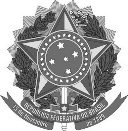 Serviço Público FederalMinistério da Cultura INSTITUTO DO PATRIMÔNIO HISTÓRICO E ARTÍSTICO NACIONALServiço Público FederalMinistério da Cultura INSTITUTO DO PATRIMÔNIO HISTÓRICO E ARTÍSTICO NACIONALServiço Público FederalMinistério da Cultura INSTITUTO DO PATRIMÔNIO HISTÓRICO E ARTÍSTICO NACIONALServiço Público FederalMinistério da Cultura INSTITUTO DO PATRIMÔNIO HISTÓRICO E ARTÍSTICO NACIONALServiço Público FederalMinistério da Cultura INSTITUTO DO PATRIMÔNIO HISTÓRICO E ARTÍSTICO NACIONALServiço Público FederalMinistério da Cultura INSTITUTO DO PATRIMÔNIO HISTÓRICO E ARTÍSTICO NACIONALDefesa/RecursoDefesa/RecursoDefesa/RecursoDefesa/RecursoDefesa/RecursoDefesa/RecursoPARA PREENCHIMENTO DO IPHANPARA PREENCHIMENTO DO IPHANPARA PREENCHIMENTO DO IPHANPARA PREENCHIMENTO DO IPHANPARA PREENCHIMENTO DO IPHANPARA PREENCHIMENTO DO IPHANPARA PREENCHIMENTO DO IPHANPARA PREENCHIMENTO DO IPHANPARA PREENCHIMENTO DO IPHANNÚMERO DO PROCESSO:NÚMERO DO PROCESSO:NÚMERO DO PROCESSO:NÚMERO DO PROCESSO:NÚMERO DO PROCESSO:PROTOCOLOPROTOCOLOPROTOCOLOPROTOCOLOPROTOCOLOPROTOCOLOPROTOCOLOPROTOCOLONÍVEL DA MANIFESTAÇÃO DO FISCALIZADONÍVEL DA MANIFESTAÇÃO DO FISCALIZADONÍVEL DA MANIFESTAÇÃO DO FISCALIZADONÍVEL DA MANIFESTAÇÃO DO FISCALIZADONÍVEL DA MANIFESTAÇÃO DO FISCALIZADOPROTOCOLOPROTOCOLOPROTOCOLOPROTOCOLODefesaDefesaDefesaDefesaPROTOCOLOPROTOCOLOPROTOCOLOPROTOCOLORecurso (indicar qual instância)Recurso (indicar qual instância)Recurso (indicar qual instância)Recurso (indicar qual instância)PROTOCOLOPROTOCOLOPROTOCOLOPROTOCOLOPARA PREENCHIMENTO DO REQUERENTEPARA PREENCHIMENTO DO REQUERENTEPARA PREENCHIMENTO DO REQUERENTEPARA PREENCHIMENTO DO REQUERENTEPARA PREENCHIMENTO DO REQUERENTEPARA PREENCHIMENTO DO REQUERENTEPARA PREENCHIMENTO DO REQUERENTEPARA PREENCHIMENTO DO REQUERENTEPARA PREENCHIMENTO DO REQUERENTENOME REQUERENTENOME REQUERENTENOME REQUERENTENOME REQUERENTENOME REQUERENTENOME REQUERENTECPF/CNPJ REQUERENTECPF/CNPJ REQUERENTECPF/CNPJ REQUERENTEENDEREÇOENDEREÇOENDEREÇOENDEREÇOENDEREÇOENDEREÇOENDEREÇOENDEREÇOENDEREÇOTELEFONE TELEFONE TELEFONE E-MAIL (preencher somente se quiser receber informações dessa forma)E-MAIL (preencher somente se quiser receber informações dessa forma)E-MAIL (preencher somente se quiser receber informações dessa forma)E-MAIL (preencher somente se quiser receber informações dessa forma)E-MAIL (preencher somente se quiser receber informações dessa forma)E-MAIL (preencher somente se quiser receber informações dessa forma)INTERPOSIÇÃO DE DEFESA / RECURSO CONTRA (tipo de documento)INTERPOSIÇÃO DE DEFESA / RECURSO CONTRA (tipo de documento)INTERPOSIÇÃO DE DEFESA / RECURSO CONTRA (tipo de documento)INTERPOSIÇÃO DE DEFESA / RECURSO CONTRA (tipo de documento)INTERPOSIÇÃO DE DEFESA / RECURSO CONTRA (tipo de documento)INTERPOSIÇÃO DE DEFESA / RECURSO CONTRA (tipo de documento)INTERPOSIÇÃO DE DEFESA / RECURSO CONTRA (tipo de documento)Nº/ANONº/ANOSOLICITAÇÃO (SOBRE QUAIS DETERMINAÇÕES DO IPHAN DESCRITAS NO DOCUMENTO ACIMA IDENTIFICADO SOLICITA REVISÃO)SOLICITAÇÃO (SOBRE QUAIS DETERMINAÇÕES DO IPHAN DESCRITAS NO DOCUMENTO ACIMA IDENTIFICADO SOLICITA REVISÃO)SOLICITAÇÃO (SOBRE QUAIS DETERMINAÇÕES DO IPHAN DESCRITAS NO DOCUMENTO ACIMA IDENTIFICADO SOLICITA REVISÃO)SOLICITAÇÃO (SOBRE QUAIS DETERMINAÇÕES DO IPHAN DESCRITAS NO DOCUMENTO ACIMA IDENTIFICADO SOLICITA REVISÃO)SOLICITAÇÃO (SOBRE QUAIS DETERMINAÇÕES DO IPHAN DESCRITAS NO DOCUMENTO ACIMA IDENTIFICADO SOLICITA REVISÃO)SOLICITAÇÃO (SOBRE QUAIS DETERMINAÇÕES DO IPHAN DESCRITAS NO DOCUMENTO ACIMA IDENTIFICADO SOLICITA REVISÃO)SOLICITAÇÃO (SOBRE QUAIS DETERMINAÇÕES DO IPHAN DESCRITAS NO DOCUMENTO ACIMA IDENTIFICADO SOLICITA REVISÃO)SOLICITAÇÃO (SOBRE QUAIS DETERMINAÇÕES DO IPHAN DESCRITAS NO DOCUMENTO ACIMA IDENTIFICADO SOLICITA REVISÃO)SOLICITAÇÃO (SOBRE QUAIS DETERMINAÇÕES DO IPHAN DESCRITAS NO DOCUMENTO ACIMA IDENTIFICADO SOLICITA REVISÃO)JUSTIFICATIVA (POR QUE ENTENDE QUE AS DETERMINAÇÕES ACIMA DESCRITAS DEVEM SER REVISTAS)JUSTIFICATIVA (POR QUE ENTENDE QUE AS DETERMINAÇÕES ACIMA DESCRITAS DEVEM SER REVISTAS)JUSTIFICATIVA (POR QUE ENTENDE QUE AS DETERMINAÇÕES ACIMA DESCRITAS DEVEM SER REVISTAS)JUSTIFICATIVA (POR QUE ENTENDE QUE AS DETERMINAÇÕES ACIMA DESCRITAS DEVEM SER REVISTAS)JUSTIFICATIVA (POR QUE ENTENDE QUE AS DETERMINAÇÕES ACIMA DESCRITAS DEVEM SER REVISTAS)JUSTIFICATIVA (POR QUE ENTENDE QUE AS DETERMINAÇÕES ACIMA DESCRITAS DEVEM SER REVISTAS)JUSTIFICATIVA (POR QUE ENTENDE QUE AS DETERMINAÇÕES ACIMA DESCRITAS DEVEM SER REVISTAS)JUSTIFICATIVA (POR QUE ENTENDE QUE AS DETERMINAÇÕES ACIMA DESCRITAS DEVEM SER REVISTAS)JUSTIFICATIVA (POR QUE ENTENDE QUE AS DETERMINAÇÕES ACIMA DESCRITAS DEVEM SER REVISTAS)DOCUMENTOS ANEXOS (DESCREVER QUAIS DOCUMENTOS FORAM ANEXADOS PARA AUXILIAR NA AVALIAÇÃO)DOCUMENTOS ANEXOS (DESCREVER QUAIS DOCUMENTOS FORAM ANEXADOS PARA AUXILIAR NA AVALIAÇÃO)DOCUMENTOS ANEXOS (DESCREVER QUAIS DOCUMENTOS FORAM ANEXADOS PARA AUXILIAR NA AVALIAÇÃO)DOCUMENTOS ANEXOS (DESCREVER QUAIS DOCUMENTOS FORAM ANEXADOS PARA AUXILIAR NA AVALIAÇÃO)DOCUMENTOS ANEXOS (DESCREVER QUAIS DOCUMENTOS FORAM ANEXADOS PARA AUXILIAR NA AVALIAÇÃO)DOCUMENTOS ANEXOS (DESCREVER QUAIS DOCUMENTOS FORAM ANEXADOS PARA AUXILIAR NA AVALIAÇÃO)DOCUMENTOS ANEXOS (DESCREVER QUAIS DOCUMENTOS FORAM ANEXADOS PARA AUXILIAR NA AVALIAÇÃO)DOCUMENTOS ANEXOS (DESCREVER QUAIS DOCUMENTOS FORAM ANEXADOS PARA AUXILIAR NA AVALIAÇÃO)DOCUMENTOS ANEXOS (DESCREVER QUAIS DOCUMENTOS FORAM ANEXADOS PARA AUXILIAR NA AVALIAÇÃO)DATADATADATADATAASSINATURA REQUERENTEASSINATURA REQUERENTEASSINATURA REQUERENTEASSINATURA REQUERENTEASSINATURA REQUERENTEAS DECLARAÇÕES FALSAS OU OMISSAS FEITAS PELO DECLARANTE NESTE REQUERIMENTO ESTÃO SUJEITAS À APLICAÇÃO DO ARTIGO 299 DO CÓDIGO PENAL BRASILEIRO.DECLARO ESTAR CIENTE DE QUE ESTA SOLICITAÇÃO É PERTINENTE APENAS À AUTORIZAÇÃO DO IPHAN, NÃO INTERFERINDO NA DECISÃO DOS DEMAIS ÓRGÃOS PÚBLICOS.AS DECLARAÇÕES FALSAS OU OMISSAS FEITAS PELO DECLARANTE NESTE REQUERIMENTO ESTÃO SUJEITAS À APLICAÇÃO DO ARTIGO 299 DO CÓDIGO PENAL BRASILEIRO.DECLARO ESTAR CIENTE DE QUE ESTA SOLICITAÇÃO É PERTINENTE APENAS À AUTORIZAÇÃO DO IPHAN, NÃO INTERFERINDO NA DECISÃO DOS DEMAIS ÓRGÃOS PÚBLICOS.AS DECLARAÇÕES FALSAS OU OMISSAS FEITAS PELO DECLARANTE NESTE REQUERIMENTO ESTÃO SUJEITAS À APLICAÇÃO DO ARTIGO 299 DO CÓDIGO PENAL BRASILEIRO.DECLARO ESTAR CIENTE DE QUE ESTA SOLICITAÇÃO É PERTINENTE APENAS À AUTORIZAÇÃO DO IPHAN, NÃO INTERFERINDO NA DECISÃO DOS DEMAIS ÓRGÃOS PÚBLICOS.AS DECLARAÇÕES FALSAS OU OMISSAS FEITAS PELO DECLARANTE NESTE REQUERIMENTO ESTÃO SUJEITAS À APLICAÇÃO DO ARTIGO 299 DO CÓDIGO PENAL BRASILEIRO.DECLARO ESTAR CIENTE DE QUE ESTA SOLICITAÇÃO É PERTINENTE APENAS À AUTORIZAÇÃO DO IPHAN, NÃO INTERFERINDO NA DECISÃO DOS DEMAIS ÓRGÃOS PÚBLICOS.AS DECLARAÇÕES FALSAS OU OMISSAS FEITAS PELO DECLARANTE NESTE REQUERIMENTO ESTÃO SUJEITAS À APLICAÇÃO DO ARTIGO 299 DO CÓDIGO PENAL BRASILEIRO.DECLARO ESTAR CIENTE DE QUE ESTA SOLICITAÇÃO É PERTINENTE APENAS À AUTORIZAÇÃO DO IPHAN, NÃO INTERFERINDO NA DECISÃO DOS DEMAIS ÓRGÃOS PÚBLICOS.AS DECLARAÇÕES FALSAS OU OMISSAS FEITAS PELO DECLARANTE NESTE REQUERIMENTO ESTÃO SUJEITAS À APLICAÇÃO DO ARTIGO 299 DO CÓDIGO PENAL BRASILEIRO.DECLARO ESTAR CIENTE DE QUE ESTA SOLICITAÇÃO É PERTINENTE APENAS À AUTORIZAÇÃO DO IPHAN, NÃO INTERFERINDO NA DECISÃO DOS DEMAIS ÓRGÃOS PÚBLICOS.AS DECLARAÇÕES FALSAS OU OMISSAS FEITAS PELO DECLARANTE NESTE REQUERIMENTO ESTÃO SUJEITAS À APLICAÇÃO DO ARTIGO 299 DO CÓDIGO PENAL BRASILEIRO.DECLARO ESTAR CIENTE DE QUE ESTA SOLICITAÇÃO É PERTINENTE APENAS À AUTORIZAÇÃO DO IPHAN, NÃO INTERFERINDO NA DECISÃO DOS DEMAIS ÓRGÃOS PÚBLICOS.AS DECLARAÇÕES FALSAS OU OMISSAS FEITAS PELO DECLARANTE NESTE REQUERIMENTO ESTÃO SUJEITAS À APLICAÇÃO DO ARTIGO 299 DO CÓDIGO PENAL BRASILEIRO.DECLARO ESTAR CIENTE DE QUE ESTA SOLICITAÇÃO É PERTINENTE APENAS À AUTORIZAÇÃO DO IPHAN, NÃO INTERFERINDO NA DECISÃO DOS DEMAIS ÓRGÃOS PÚBLICOS.AS DECLARAÇÕES FALSAS OU OMISSAS FEITAS PELO DECLARANTE NESTE REQUERIMENTO ESTÃO SUJEITAS À APLICAÇÃO DO ARTIGO 299 DO CÓDIGO PENAL BRASILEIRO.DECLARO ESTAR CIENTE DE QUE ESTA SOLICITAÇÃO É PERTINENTE APENAS À AUTORIZAÇÃO DO IPHAN, NÃO INTERFERINDO NA DECISÃO DOS DEMAIS ÓRGÃOS PÚBLICOS.